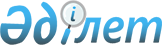 Аудандық мәслихаттың 2008 жылдың 24 желтоқсандағы № С-11/3 "2009 жылға арналған аудан бюджеті туралы" шешіміне өзгертулер мен толықтырулар енгізу туралы
					
			Күшін жойған
			
			
		
					Ақмола облысы Шортанды аудандық мәслихатының 2009 жылғы 8 сәуірдегі № С-14/2 шешімі. Ақмола облысы Шортанды ауданының Әділет басқармасында 2009 жылғы 13 сәуірде № 1-18-69 тіркелді. Күші жойылды - Ақмола облысы Шортанды аудандық мәслихатының 2010 жылғы 1 ақпандағы № С-23/4 шешімімен      Ескерту. Күші жойылды - Ақмола облысы Шортанды аудандық мәслихатының 2010.02.01 № С-23/4 шешімімен

      Қазақстан Республикасының 2008 жылдың 4 желтоқсанындағы Бюджеттік кодексінің 106 бабына, Қазақстан Республикасының 2001 жылдың 23 қаңтарындағы «Қазақстан Республикасындағы жергілікті мемлекеттік басқару және өзін-өзі басқару туралы» Заңының 6 бабының 1 тармағының 1) тармақшасына сәйкес, сонымен қатар Шортанды ауданы әкімдігінің ұсынысымен аудандық мәслихат ШЕШІМ ЕТТІ:



      1. Шортанды аудандық мәслихаттың 2008 жылдың 24 желтоқсанындағы № С-11/3 «2009 жылға арналған аудан бюджеті туралы» (нормативтік құқықтық  актілерді мемлекеттік тіркеудің тізілімінде № 1-18-62 тіркелген, 2009 жылдың 24 қаңтарында № 3 аудандық «Вести» және 2009 жылдың 24 қаңтарында № 3 «Өрлеу» газеттерінде жарияланған), Шортанды аудандық мәслихаттың 2009 жылдың 18 ақпанындағы № С-13/2 «Аудандық мәслихаттың 2009 жылдың 24 желтоқсанындағы № С – 11/3 «2009 жылға арналған аудан бюджеті туралы» шешіміне өзгертулер мен толықтырулар енгізу туралы» (нормативтік құқықтық  актілерді мемлекеттік тіркеудің тізілімінде № 1-18-64 тіркелген, 2009 жылдың 21 наурызында № 11 аудандық «Вести» және 2009 жылдың 21 наурызында № 11 «Өрлеу» газеттерінде жарияланған) шешімімен өзгерістер мен толықтырулар енгізілген шешіміне келесі өзгерістер мен толықтырулар енгізілсін:

      1) 1 тармақтың 1) тармақшасындағы «1 965 332» цифрлары «1 971 223,1» цифрларына ауыстырылсын, «1 510 828» цифрлары «1 516 719,1» цифрларына ауыстырылсын;

      1 тармақтың 2) тармақшасындағы «1 988 811» цифрлары «2 026 886,8» цифрларына ауыстырылсын;

      1 тармақтың 5) тармақшасындағы «-45 070» цифрлары «-77 254,7» цифрларына ауыстырылсын;

      1 тармақтың 6) тармақшасындағы «45 070» цифрлары «77 254,7» цифрларына ауыстырылсын;

      2) 5 тармақтың 5) тармақшасында «Егемен селосы, Гуляй поле селосы» сөздері алынсын, «2 874» цифрлары «1 765,1» цифрларына ауыстырылсын;

      3) 7 тармақтың 2) тармақшасындағы «55 000» цифрлары «62 000» цифрларына ауыстырылсын;

      4) 13-1 тармақтағы «45 070» цифрлары «77 254,7» цифрларына ауыстырылсын;

      13-1 тармақтың 2) тармақшасындағы «10 070» цифрлары «14 428» цифрларына ауыстырылсын;

      13-1 тармақ келесі мазмұндағы тармақшалармен толықтырылсын:

      «5) Шортанды, Научный кенттері, Дамса, Степное селолары елді мекендерін санитарлық тазалауға 1 750 мың теңге сомасында;

      6) Научный кенті көшелерін жарықтандыруға 95 мың теңге сомасында;

      7) Научный кенті, Дамса, Степное селоларының су құбырлары желілерінің жарықтарын жоюға 553 мың теңге сомасында;

      8) Шортанды кентінің жобалау-сметалық құжаттама әзірлеумен орталық қазандығының жылу трассасына күрделі жөндеуге 16 000 мың теңге сомасында;

      9) Шортанды кентінің Мира көшесі бойынша автомобиль жолын күрделі жөндеуге жобалау-сметалық құжаттама әзірлеуге 1 300 мың теңге сомасында;

      10) пайдаланылмаған (толық пайдаланылмаған) нысаналы трансферттерді қайтаруға 8 128,7 мың теңге сомасында».

      Ескерту. 1 тармаққа өзгерту енгізілді Шортанды аудандық мәслихатының 2009.10.29 № С-20/6 шешімімен



      2. Аудандық мәслихаттың 2008 жылдың 24 желтоқсанындағы № С-11/3 «2009 жылға арналған аудан бюджеті туралы» шешімінің 1, 4 қосымшасы осы шешімнің 1,2 қосымшасына сәйкес жаңа редакцияда баяндалсын.



      3. Осы шешім Ақмола облысының Шортанды ауданының әділет басқармасында мемлекеттік тіркеуден өткен сәттен бастап күшіне енеді және 2009 жылдың 1 қаңтарынан бастап қолданысқа кіреді.      Аудандық мәслихаттың 

      сессия төрағасы                 А.А.Коровина      Аудандық

      мәслихаттың хатшысы               Г.И.Скирда      КЕЛІСІЛДІ:      Аудан әкімі                      С.Камзебаев      Экономика және бюджеттік

      жоспарлау бөлімінің 

      бастығы                               О. Мут      Қаржы бөлімінің 

      бастығы                          Л.Жевлакова



 Аудандық мәслихаттың

08.04.2009 жылғы № С–14/2

«Аудандық мәслихаттың 2008 жылдың

24 желтоқсанындағы № С-11/3

«2009 жылға арналған аудан

бюджеті туралы» шешіміне өзгертулер

мен толықтырулар енгізу туралы» шешіміне

№ 1 қосымша 2009 жылға арналған аудан бюджетіАудандық мәслихаттың

08.04.2009 жылғы № С–14/2

«Аудандық мәслихаттың 2008 жылдың

24 желтоқсанындағы № С-11/3

«2009 жылға арналған аудан

бюджеті туралы» шешіміне өзгертулер

мен толықтырулар енгізу туралы» шешіміне

№ 2 қосымша 2009 жылға арналған аудан бюджетінің қаладағы ауданның, аудандық маңызы бар қаланың, кенттің, ауылдың (селоның), ауылдық (селолық) округтің бюджеттік бағдарламаларыКестенің жалғасы:Кестенің жалғасы:
					© 2012. Қазақстан Республикасы Әділет министрлігінің «Қазақстан Республикасының Заңнама және құқықтық ақпарат институты» ШЖҚ РМК
				Функционалдық топ Функционалдық топ Функционалдық топ Функционалдық топ Функционалдық топ СуммаСанатСанатСанатСанатСанатСуммаФункционалдық топша Функционалдық топша Функционалдық топша Функционалдық топша Функционалдық топша СуммаСыныпСыныпСыныпСыныпСыныпСуммаБюджеттік бағдарламалар әкімшісі Бюджеттік бағдарламалар әкімшісі Бюджеттік бағдарламалар әкімшісі Бюджеттік бағдарламалар әкімшісі Бюджеттік бағдарламалар әкімшісі СуммаСыныпшаСыныпшаСыныпшаСуммаБағдарлама Бағдарлама Бағдарлама СуммаI. Кiрiстер1971223,11Салықтық түсімдер36512001Табыс салығы209102Жеке табыс салығы2091003Әлеуметтiк салық2459541Әлеуметтік салық24595404Меншiкке салынатын салықтар872711Мүлiкке салынатын салықтар649033Жер салығы67814Көлiк құралдарына салынатын салық148525Бірыңғай жер салығы73505Тауарларға, жұмыстарға және қызметтерге салынатын iшкi салықтар91442Акциздер9673Табиғи және басқа ресурстарды пайдаланғаны үшiн түсетiн түсiмдер36314Кәсiпкерлiк және кәсiби қызметтi жүргiзгенi үшiн алынатын алымдар454608Заңдық мәнді іс-әрекеттерді жасағаны және (немесе) құжаттар бергені үшін оған уәкілеттігі бар мемлекеттік органдар немесе лауазымды адамдар алатын міндетті төлемдер18411Мемлекеттік баж18412Салықтық емес түсiмдер403601Мемлекеттік меншіктен түсетін кірістер2131Мемлекеттік кәсіпорындардың таза кірісі бөлігіндегі түсімдер15Мемлекет меншігіндегі мүлікті жалға беруден түсетін кірістер21202Мемлекеттік бюджеттен қаржыландырылатын  мемлекеттік мекемелердің тауарларды (жұмыстарды, қызметтерді) өткізуінен түсетін түсімдер551Мемлекеттік бюджеттен қаржыландырылатын  мемлекеттік мекемелердің тауарларды (жұмыстарды, қызметтерді) өткізуінен түсетін түсімдер5504Мемлекеттік бюджеттен қаржыландырылатын, сондай-ақ Қазақстан Республикасы Ұлттық Банкінің бюджетінен (шығыстар сметасынан) ұсталатын және қаржыландырылатын мемлекеттік мекемелер салатын айыппұлдар, өсімпұлдар, санкциялар, өндіріп алулар37371Мемлекеттік бюджеттен қаржыландырылатын, сондай-ақ Қазақстан Республикасы Ұлттық Банкінің бюджетінен (шығыстар сметасынан) ұсталатын және қаржыландырылатын мемлекеттік мекемелер салатын айыппұлдар, өсімпұлдар, санкциялар, өндіріп алулар, мұнай секторы кәсіпорындарынан түсімді есептемегенде373706Басқа да салықтық емес түсiмдер311Басқа да салықтық емес түсiмдер313Негізгі капиталды сатудан түсетін түсімдер8534803Жердi және материалдық емес активтердi сату853481Жерді сату853484Трансферттердің түсімдері1516719,102Мемлекеттiк басқарудың жоғары тұрған органдарынан түсетiн трансферттер1516719,12Облыстық бюджеттен түсетiн трансферттер1516719,1II. Шығындар2026886,801Жалпы сипаттағы мемлекеттiк қызметтер 1069051Мемлекеттiк басқарудың жалпы функцияларын орындайтын өкiлдi,  атқарушы және басқа органдар90901112Аудан (облыстық маңызы бар қала) мәслихатының аппараты12120001Аудан (облыстық маңызы бар қала) мәслихатының қызметін қамтамасыз ету12120122Аудан (облыстық маңызы бар қала) әкімінің аппараты24861001Аудан (облыстық маңызы бар қала) әкімінің қызметін қамтамасыз ету24861123Қаладағы аудан, аудандық маңызы бар қала, кент, ауыл (село), ауылдық (селолық) округ әкімінің аппараты53920001Қаладағы ауданның, аудандық маңызы бар қаланың, кенттің, ауылдың (селоның), ауылдық (селолық) округтің әкімі аппаратының қызметін қамтамасыз ету539202Қаржылық қызмет8709452Ауданның (облыстық маңызы бар қаланың) қаржы бөлімі8709001Қаржы бөлімінің қызметін қамтамасыз ету7965002Ақпараттық жүйелер құру45003Салық салу мақсатында мүлікті бағалауды жүргізу369004Біржолғы талондарды беру жөніндегі жұмысты және біржолғы талондарды іске асырудан сомаларды жинаудың толықтығын қамтамасыз етуді ұйымдастыру3305Жоспарлау және статистикалық қызмет7295453Ауданның (облыстық маңызы бар қаланың) экономика және бюджеттік жоспарлау бөлімі7295001Экономика және бюджеттік жоспарлау бөлімнің қызметін қамтамасыз ету729502Қорғаныс62481Әскери мұқтаждар1248122Аудан (облыстық маңызы бар қала) әкімінің аппараты1248005Жалпыға бірдей әскери міндетті атқару шеңберіндегі іс-шаралар12482Төтенше жағдайлар жөнiндегi жұмыстарды ұйымдастыру5000122удан (облыстық маңызы бар қала) әкімінің аппараты5000006Аудан (облыстық маңызы бар қала) ауқымындағы төтенше жағдайлардың алдын алу және оларды жою500003Қоғамдық тәртіп, қауіпсіздік, құқықтық, сот, қылмыстық-атқару қызметі3491Құқық қорғау қызметi349458Ауданның (облыстық маңызы бар қаланың) тұрғын үй-коммуналдық шаруашылығы, жолаушылар көлігі және автомобиль жолдары бөлімі349021Елді мекендерде жол жүрісі қауіпсіздігін қамтамасыз ету34904Бiлiм беру11723141Мектепке дейiнгi тәрбие және оқыту72014464Ауданның (облыстық маңызы бар қаланың) білім беру бөлімі72014009Мектепке дейінгі тәрбие ұйымдарының қызметін қамтамасыз ету720142Бастауыш, негізгі орта және жалпы орта білім беру773039123Қаладағы аудан, аудандық маңызы бар қала, кент, ауыл (село), ауылдық (селолық) округ әкімінің аппараты1079005Ауылдық (селолық) жерлерде балаларды мектепке дейін тегін алып баруды және кері алып келуді ұйымдастыру1079464Ауданның (облыстық маңызы бар қаланың) білім беру бөлімі771960003Жалпы білім беру754489006Балалар үшін қосымша білім беру174719Бiлiм беру саласындағы өзге де қызметтер327261464Ауданның (облыстық маңызы бар қаланың) білім беру бөлімі15380001Білім беру бөлімінің қызметін қамтамасыз ету2702002Ақпараттық жүйелер құру45004Ауданның (облыстық маңызы бар қаланың) мемлекеттік білім беру мекемелерінде білім беру жүйесін ақпараттандыру4322005Ауданның (облыстық маңызы бар қаланың) мемлекеттік білім беру мекемелер үшін оқулықтар мен оқу-әдiстемелiк кешендерді сатып алу және жеткізу8311467Ауданның (облыстық маңызы бар қаланың) құрылыс бөлімі311881037Білім беру объектілерін салу және реконструкциялау31188106Әлеуметтiк көмек және әлеуметтiк қамсыздандыру468932Әлеуметтiк көмек32063123Қаладағы аудан, аудандық маңызы бар қала, кент, ауыл (село), ауылдық (селолық) округ әкімінің аппараты2651003Мұқтаж азаматтарға үйінде әлеуметтік көмек көрсету2651451Ауданның (облыстық маңызы бар қаланың) жұмыспен қамту және әлеуметтік бағдарламалар бөлімі29412002Еңбекпен қамту бағдарламасы7535005Мемлекеттік атаулы әлеуметтік көмек 3700006Тұрғын үй көмегі2200007Жергілікті өкілетті органдардың шешімі бойынша азаматтардың жекелеген топтарына әлеуметтік көмек5365010Үйден тәрбиеленіп оқытылатын мүгедек балаларды материалдық қамтамасыз ету36701618 жасқа дейінгі балаларға мемлекеттік жәрдемақылар7400017Мүгдектерді оңалтудың жеке  бағдарламасына сәйкес мұқтаж мүгедектерді арнайы гигиеналық құралдармен қамтамасыз етуге және ымдау тілі мамандарының, жеке көмекшілердің қызмет көрсетуі28459Әлеуметтiк көмек және әлеуметтiк қамтамасыз ету салаларындағы өзге де қызметтер14830451Ауданның (облыстық маңызы бар қаланың) жұмыспен қамту және әлеуметтік бағдарламалар бөлімі14830001Жұмыспен қамту және әлеуметтік бағдарламалар бөлімінің қызметін қамтамасыз ету10175011Жәрдемақыларды және басқа да әлеуметтік төлемдерді есептеу, төлеу мен жеткізу бойынша қызметтерге ақы төлеу155012Ақпараттық жүйелер құру45099Республикалық бюджеттен берілетін нысаналы трансферттер есебiнен селолық елді мекендердің әлеуметтік сала мамандарын әлеуметтік қолдау шараларын іске асыру445507Тұрғын үй-коммуналдық шаруашылық269047,11Тұрғын үй шаруашылығы126245458Ауданның (облыстық маңызы бар қаланың) тұрғын үй-коммуналдық шаруашылығы, жолаушылар көлігі және автомобиль жолдары бөлімі5000004Азаматтардың жекелеген санаттарын тұрғын үймен қамтамасыз ету5000467Ауданның (облыстық маңызы бар қаланың) құрылыс бөлімі121245003Мемлекеттік коммуналдық тұрғын үй қорының тұрғын үй құрылысы59245004Инженерлік коммуниациялық  инфрақұрылымды дамыту және жайластыру620002Коммуналдық шаруашылық137265,1123Қаладағы аудан, аудандық маңызы бар қала, кент, ауыл (село), ауылдық (селолық) округ әкімінің аппараты5275014Елді мекендерді сумен жабдықтауды ұйымдастыру5275458Ауданның (облыстық маңызы бар қаланың) тұрғын үй-коммуналдық шаруашылығы, жолаушылар көлігі және автомобиль жолдары бөлімі69293012Сумен жабдықтау және су бөлу жүйесінің қызмет етуі 41293026Ауданның (облыстық маңызы бар қаланың) коммуналдық меншігіндегі жылу жүйелерін қолдануды ұйымдастыру28000467Ауданның (облыстық маңызы бар қаланың) құрылыс бөлімі62697,1006Сумен жабдықтау жүйесін дамыту62697,13Елді-мекендерді көркейту5537123Қаладағы аудан, аудандық маңызы бар қала, кент, ауыл (село), ауылдық (селолық) округ әкімінің аппараты5059008Елді мекендерде көшелерді жарықтандыру1066009Елді мекендердің санитариясын қамтамасыз ету2535010Жерлеу орындарын күтіп-ұстау және туысы жоқ адамдарды жерлеу242011Елді мекендерді абаттандыру мен көгалдандыру1216458Ауданның (облыстық маңызы бар қаланың) тұрғын үй-коммуналдық шаруашылығы, жолаушылар көлігі және автомобиль жолдары бөлімі478016Елдi мекендердiң санитариясын қамтамасыз ету47808Мәдениет, спорт, туризм және ақпараттық кеңістiк750151Мәдениет саласындағы қызмет34089455Ауданның (облыстық маңызы бар қаланың) мәдениет және тілдерді дамыту бөлімі34089003Мәдени-демалыс жұмысын қолдау340892Спорт3840465Ауданның (облыстық маңызы бар қаланың)дене шынықтыру және спорт бөлімі3840006Аудандық (облыстық маңызы бар қалалық)  деңгейде спорттық жарыстар өткiзу1933007Әртүрлi спорт түрлерi бойынша аудан (облыстық маңызы бар қала) құрама командаларының мүшелерiн дайындау және олардың облыстық спорт жарыстарына қатысуы19073Ақпараттық кеңiстiк27313455Ауданның (облыстық маңызы бар қаланың) мәдениет және тілдерді дамыту бөлімі20813006Аудандық (қалалық) кiтапханалардың жұмыс iстеуi17703007Мемлекеттік тілді және Қазақстан халқының  басқа да тілдерін дамыту3110456Ауданның (облыстық маңызы бар қаланың) ішкі саясат бөлімі6500002Бұқаралық ақпарат құралдары арқылы мемлекеттiк ақпарат саясатын жүргізу65009Мәдениет, спорт, туризм және ақпараттық кеңiстiктi ұйымдастыру жөнiндегi өзге де қызметтер9773455Ауданның (облыстық маңызы бар қаланың) мәдениет және тілдерді дамыту бөлімі3437001Мәдениет және тілдерді дамыту бөлімінің қызметін қамтамасыз ету3392002Ақпараттық жүйелер құру45456Ауданның (облыстық маңызы бар қаланың) ішкі саясат бөлімі3510001Ішкі саясат бөлімінің қызметін қамтамасыз ету 3064003Жастар саясаты саласындағы өңірлік бағдарламаларды iске асыру401004Ақпараттық жүйелер құру45465Ауданның (облыстық маңызы бар қаланың)дене шынықтыру және спорт бөлімі2826001Дене шынықтыру және спорт бөлімінің қызметін қамтамасыз ету2781002Ақпараттық жүйелер құру4510Ауыл, су, орман, балық шаруашылығы, ерекше қорғалатын табиғи аумақтар, қоршаған ортаны және жануарлар дүниесін қорғау, жер қатынастары2985651Ауыл шаруашылығы5895462Ауданның (облыстық маңызы бар қаланың) ауыл шаруашылық бөлімі5895001Ауыл шаруашылығы бөлімінің қызметін қамтамасыз ету5850002Ақпараттық жүйелер құру452Су шаруашылығы 286988467Ауданның (облыстық маңызы бар қаланың) құрылыс бөлімі286988012Сумен жабдықтау жүйесін дамыту2869886Жер қатынастары5682463Ауданның (облыстық маңызы бар қаланың) жер қатынастары бөлімі5682001Жер қатынастары бөлімінің қызметін қамтамасыз ету3735003Елдi мекендердi жер-шаруашылық орналастыру1902005Ақпараттық жүйелер құру4511Өнеркәсіп, сәулет, қала құрылысы және құрылыс қызметі174492Сәулет, қала құрылысы және құрылыс қызметі17449467Ауданның (облыстық маңызы бар қаланың) құрылыс бөлімі3715001Құрылыс бөлімінің қызметін қамтамасыз ету3670014Ақпараттық жүйелер құру45468Ауданның (облыстық маңызы бар қаланың) сәулет және қала құрылысы бөлімі13734001Қала құрылысы және сәулет бөлімінің қызметін қамтамасыз ету3189002Ақпараттық жүйелер құру45003Аудан аумағында қала құрылысын дамытудың кешенді схемаларын, аудандық (облыстық) маңызы бар қалалардың, кенттердің және өзге де ауылдық елді мекендердің бас жоспарларын әзірлеу1050012Көлiк және коммуникация78861Автомобиль көлiгi7243123Қаладағы аудан, аудандық маңызы бар қала, кент, ауыл (село), ауылдық (селолық) округ әкімінің аппараты5943013Аудандық маңызы бар қалаларда, кенттерде, ауылдарда (селоларда), ауылдық (селолық) округтерде автомобиль жолдарының жұмыс істеуін қамтамасыз ету5943458Ауданның (облыстық маңызы бар қаланың) тұрғын үй-коммуналдық шаруашылығы, жолаушылар көлігі және автомобиль жолдары бөлімі1300023Автомобиль жолдарының жұмыс істеуін қамтамасыз ету13009Көлiк және коммуникациялар саласындағы өзге де қызметтер643458Ауданның (облыстық маңызы бар қаланың) тұрғын үй-коммуналдық шаруашылығы, жолаушылар көлігі және автомобиль жолдары бөлімі643024Кентiшiлiк (қалаiшiлiк) және ауданiшiлiк қоғамдық жолаушылар тасымалдарын ұйымдастыру64313Басқалар180873Кәсiпкерлiк қызметтi қолдау және бәсекелестікті қорғау3052469Ауданның (облыстық маңызы бар қаланың) кәсіпкерлік бөлімі3052001Кәсіпкерлік бөлімі қызметін қамтамасыз ету3007002Ақпараттық жүйелер құру459Басқалар15035452Ауданның (облыстық маңызы бар қаланың) қаржы бөлімі9090012Ауданның (облыстық маңызы бар қаланың) жергілікті атқарушы органының резерві 9090453Ауданның (облыстық маңызы бар қаланың) экономика және бюджеттік жоспарлау бөлімі2348003Жергілікті бюджеттік инвестициялық жобалардың (бағдарламалардың) техникалық-экономикалық негіздемелерін әзірлеу және оған сараптама жүргізу2348458Ауданның (облыстық маңызы бар қаланың) тұрғын үй-коммуналдық шаруашылығы, жолаушылар көлігі және автомобиль жолдары бөлімі3597001Тұрғын үй-коммуналдық шаруашылығы, жолаушылар көлігі және автомобиль жолдары бөлімінің қызметін қамтамасыз ету3552020Ақпараттық жүйелер құру4515Трансферттер 8128,71Трансферттер 8128,7452Ауданның (облыстық маңызы бар қаланың) қаржы бөлімі8128,7006Пайдаланылмаған (толық пайдаланылмаған) нысаналы трансферттерді қайтару8128,7IІІ. Таза бюджеттiк кредит беру 0ІV. Қаржы активтерiмен жасалатын операциялар бойынша сальдо 21591Қаржы активтерін сатып алу2159113Басқалар 215919Басқалар 21591452Ауданның (облыстық маңызы бар қаланың) қаржы бөлімі21591014Заңды тұлғалардың жарғылық капиталын қалыптастыру немесе ұлғайту21591V. Бюджет тапшылығы - 77254,7VI. Бюджет тапшылығын қаржыландыру77254,78Бюджет қаражаты қалдыктарының қозғалысы77254,71Бюджет қаражаты қалдыктары77254,71Бюджет қаражатының бос қалдыктары77254,71Бюджет қаражатының бос қалдыктары77254,7СанаттарСанаттарСанаттарСанаттарСанаттарСомаФункционалдық топФункционалдық топФункционалдық топФункционалдық топФункционалдық топСомаСыныптарСыныптарСыныптарСыныптарСомаКіші функция Кіші функция Кіші функция Кіші функция СомаСыныпша Сыныпша Сыныпша СомаБюджеттік бағдарламалардың әкiмшiсi Бюджеттік бағдарламалардың әкiмшiсi Бюджеттік бағдарламалардың әкiмшiсi СомаБағдарламаБағдарламаСомаАтауларыАтауларыСома123456II. Шығындар7392701Жалпы сипаттағы мемлекеттiк қызметтер 539201Мемлекеттiк басқарудың жалпы функцияларын орындайтын өкiлдi, атқарушы және басқа органдар53920123Қаладағы аудан, аудандық маңызы бар қала, кент, ауыл (село), ауылдық (селолық) округ әкімінің аппараты53920001Қаладағы ауданның, аудандық маңызы бар қаланың, кенттің, ауылдың (селоның), ауылдық (селолық) округтің әкімі аппаратының қызметін қамтамасыз ету5392004Бiлiм беру10792Жалпы бастауыш, жалпы негізгі, жалпы орта бiлiм беру1079123Қаладағы аудан, аудандық маңызы бар қала, кент, ауыл (село), ауылдық (селолық) округ әкімінің аппараты1079005Ауылдық (селолық) жерлерде балаларды мектепке дейін тегін алып баруды және кері алып келуді ұйымдастыру107906Әлеуметтiк көмек және әлеуметтiк қамсыздандыру26512Әлеуметтiк көмек2651123Қаладағы аудан, аудандық маңызы бар қала, кент, ауыл (село), ауылдық (селолық) округ әкімінің аппараты2651003Мұқтаж азаматтарға үйінде әлеуметтік көмек көрсету265107Тұрғын үй-коммуналдық шаруашылық103342Коммуналдық шаруашылық5275123Қаладағы аудан, аудандық маңызы бар қала, кент, ауыл (село), ауылдық (селолық) округ әкімінің аппараты5275014Елді мекендерді сумен жабдықтауды ұйымдастыру52753Елді-мекендерді көркейту5059123Қаладағы аудан, аудандық маңызы бар қала, кент, ауыл (село), ауылдық (селолық) округ әкімінің аппараты5059008Елді мекендерде көшелерді жарықтандыру1066009Елді мекендерді санитариямен қамтамасыз ету2535010Жерлеу орындарын күтіп-ұстау және туысы жоқ адамдарды жерлеу242011Елді мекендерді абаттандыру мен көгалдандыру121612Көлiк және коммуникация59431Автомобиль көлiгi5943123Қаладағы аудан, аудандық маңызы бар қала, кент, ауыл (село), ауылдық (селолық) округ әкімінің аппараты5943013Аудандық маңызы бар қалаларда, кенттерде, ауылдарда (селоларда), ауылдық (селолық) округтерде автомобиль жолдарының жұмыс істеуін қамтамасыз ету5943Шортанды  кенті 

әкімінің аппараты СомаНаучный кенті 

әкімінің аппараты Сома Жолымбет кенті 

әкімінің аппаратыСомаПетровка селолық округі 

әкімінің аппараты СомаАндреевка селолық округі 

әкімінің аппараты СомаНовокубанка селолық округі 

әкімінің аппараты Сома7891011121660744287885540040104208644735655840448337263921644735655840448337263921644735655840448337263921644735655840448337263921000650000006500000065000000650006310715084876310715084876310715084876310715084875886663103067003000200067003000200067003000200067002886463103000028864631030000548143245000100020078500012212000001216000003643200300200200200364320030020020020036432003002002002003643200300200200200Новоселовка  селолық округі әкімінің аппратыСомаРаевка  селолық округі әкімінің аппратыСомаДамса  селолық округі әкімінің аппратыСомаБектау ауылдық округі әкімінің аппаратыСомаПригородный селолық округі әкімінің аппратыСомаБозайғыр ауылдық округі әкімінің аппараты Сома131415161718401242738022487138886323365439865264426836095157365439865264426836095157365439865264426836095157365439865264426836095157000004290000042900000429000004291588704037940715887040379407158870403794071588704037940700255800130002008000002008000002008000005500013000550001300000013000550000000000000000200200200200200200200200200200200200200200200200200200200200200200200200